Školský vzdelávací program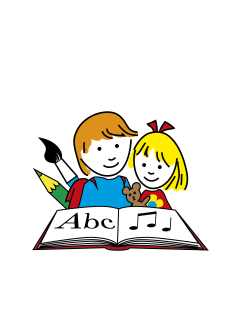 NÁDEJÁČIK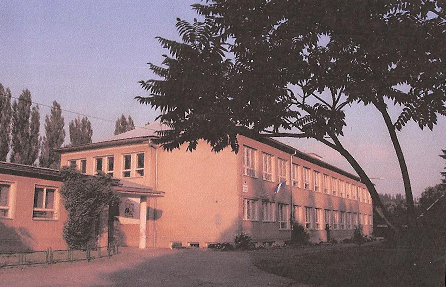 Stupeň vzdelania: 	predprimárne vzdelanie	Vyučovací jazyk: 	slovenský                                       	Forma vzdelávania:    celodennáDruh školy: 		štátna	PredkladateľNázov školy:		Spojená školaAdresa: 		Hlavná 1, 976 56Pohronská PolhoraIČO: 			37828428Riaditeľ školy: 	PaedDr. Drahomíra TereňováKoordinátor pre tvorbu ŠkVP:        Mgr. Monika VlčkováĎalšie kontakty: telefón 0904331331, e-mail: krs@zsppolhora.edu.sk ZriaďovateľNázov: 		Obec Pohronská PolhoraAdresa: 		Obecný úrad, Hlavná 62, 976 56 Pohronská PolhoraKontakty: telefón: 	048/6199211Platnosť dokumentu od 1.9.2018 do 31.8.2019Prerokované v pedagogickej rade:Prerokované v rade školy:                            Podpis riaditeľa SŠ:_______________OBSAH1     Ciele výchovy a vzdelávania v materskej škole...........................................................	3  1.1      Vlastné ciele a poslanie výchovy a vzdelávania MŠ.............................................	3  1.2      Vlastné zameranie materskej školy........................................................................	4  1.3      Dĺžka dochádzky a formy výchovy a vzdelávania.................................................	52 	Spôsob a podmienky ukončovania výchovy a vzdelávania a vydávanie dokladu    o získanom vzdelaní.....................................................................................................   	53     Učebné osnovy.............................................................................................................	5   3.1       Princípy plánovania výchovno-vzdelávacej činnosti podľa ŠkVP „Nádejáčik“..	64  	Personálne zabezpečenie predprimárneho vzdelávania v materskej škole...................	65  	Materiálno-technické a priestorové zabezpečenie predprimárneho vzdelávania.........	7 6     Podmienky na zaistenie bezpečnosti a ochrany zdravia pri výchove a vzdelávaní.........7 	Výchova a vzdelávanie detí so špeciálnymi výchovno-vzdelávacími potrebami a zabezpečenie podmienok inkluzívneho vzdelávania................................................... 98  	Vnútorný systém kontroly a hodnotenia detí ..............................................................	99     Vnútorný systém kontroly a hodnotenia zamestnancov školy.....................................	1010 	Požiadavky na kontinuálne vzdelávanie pedagogických a odborných zamestnancov       ........................................................................................................................................ 	11       „Architekt dobre vie, že ak stavia presne,              jeho budova vydrží stáročia.              Učiteľ dobre vie, že ak stavia s láskou a pravdou,             to čo postaví, vydrží naveky.“John Schlather 1. Vymedzenie  vlastných cieľov a poslania výchovy a vzdelávania Hlavným cieľom výchovy a vzdelávania v materskej škole je dosiahnutie optimálnej kognitívnej, senzomotorickej a sociálno-citovej úrovne ako základu na školské vzdelávanie v základnej škole a na život v spoločnosti. Poslanie materskej školy upravuje zákon č. 245/2008 Z. z. o výchove a vzdelávaní (školský zákon) v znení ďalších zmien a doplnkov podľa ktorého: „Materská škola podporuje osobnostný rozvoj detí v oblasti sociálno-emocionálnej, intelektuálnej, morálnej, estetickej, rozvíja schopnosti a zručnosti, utvára predpoklady na ďalšie vzdelávanie. Pripravuje na život v spoločnosti v súlade s individuálnymi a vekovými osobitosťami detí.“ Vlastné ciele a poslanie výchovy a vzdelávania 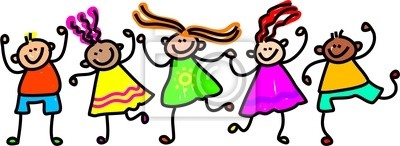 Poslanie MŠ„Rozvíjať samostatnú a zdravo sebavedomú jedinečnosť každého dieťaťa po všetkých stránkach jeho osobnosti a tým ho pripraviť pre školu i pre život“.Vlastné ciele materskej školyRozvíjať u detí samostatnosť, spoluprácu a zodpovednosť zaradením  Daltonského bloku realizovaného 1 x týždenne.Ďalšie vlastné ciele MŠdeti si na základe prirodzenej radosti z pohybu utvoria trvalý pozitívny vzťah k telovýchovným činnostiam a športu a budú ich považovať za súčasť svojho životného štýlu;deti budú prostredníctvom enviromentálnych projektov uplatňovať správne postoje a správanie sa k životnému prostrediu, budú vedieť primerane veku starať sa o prírodu  a presadzovať správne nakladanie s odpadom;deti budú mať realizáciou regionálnej výchovy sformované elementárne povedomie o regióne v ktorom žijú, budú mať záujem spoznávať a objavovať blízke i vzdialenejšie okolie, prírodu, jej zákonitosti a uvedomia si svoje miesto v nej, budú mať vytvorený pozitívny vzťah k prírodným a kultúrnym hodnotám. Vlastné zameranie materskej školy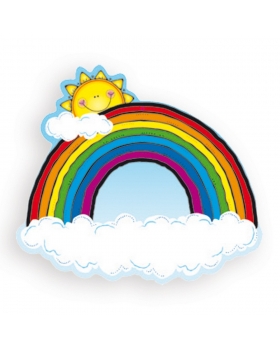 Vízia materskej školy „ V našej materskej škole každé dieťa prežije šťastné detstvo                       so zmysluplnými zážitkami.“Od septembra 2015 sme do výchovno-vzdelávacej činnosti implementovali realizáciu Daltonského bloku, ktorý prebieha spravidla každý piatok. Deti si lepšie zopakujú aj rozšíria vedomosti z okruhu zvolenej témy obsahového celku.V MŠ podporujeme zdravý životný štýl a pohybovú aktivitu detí, a preto zaraďujeme v rámci edukačného procesu netradičné pohybové aktivity: cvičenie s fit loptou, cvičenie na trampolíne, lezenie po lezeckej stene, cvičenie na rebrinách, cvičenia s použitím netradičného náradia a pod.Vo výchovno-vzdelávacom procese učiteľky absolvujúce príslušné vzdelávanie uplatňujú metodiku tréningu fonematického uvedomovania podľa D.B. Eľkonina.Zvýšenú pozornosť venujeme enviromentálnej výchove aj prostredníctvom projektu RECYKLOHRY, do ktorého sme zapojený od doku 2010. Naša materská škola obohacuje výchovu a vzdelávanie tiež o regionálnu výchovu. Ľudové tradície prezentujeme prostredníctvom detského tanečného súboru MATERÁČIK, ktorý navštevujú spravidla deti predškolského veku. Zároveň, regionálna výchova zahŕňa  nielen zoznamovanie sa s tradíciami a zvykmi obce, ale aj spoznávanie najbližšieho okolia obce mikroregiónu Muránska planina prostredníctvom výchovno-vzdelávacích aktivít pre deti a rodičov. Realizujeme výchovno-preventívny program „Srdce na dlani“, čím podporujeme prosociálne cítenie a multikultúrnu toleranciu detí. Dĺžka dochádzky a formy výchovy a vzdelávaniaDĺžka dochádzky do materskej školy môže byť niekoľkoročná (3 – 4 rokov) alebo posledný rok pred plnením povinnej školskej dochádzky. Rodičia majú možnosť aj adaptačného pobytu dieťaťa v MŠ.Spôsob a podmienky ukončovania výchovy a vzdelávania a vydávanie dokladu o získanom vzdelaníPredprimárne vzdelávanie ukončuje dieťa spravidla v školskom roku, v ktorom            do 31. augusta dosiahne šiesty rok veku a dosiahne školskú spôsobilosť. Predškolské vzdelávanie môže dieťa ukončiť aj vtedy, ak nedovŕšilo šiesty rok veku, ale podľa vyjadrenia príslušného zariadenia výchovného poradenstva a prevencie a všeobecného lekára pre deti a dorast môže plniť povinnú školskú dochádzku - predčasné zaškolenie dieťaťa na žiadosť rodičov.Dokladom o získanom stupni vzdelania je osvedčenie o absolvovaní predprimárneho vzdelávania, ktoré vydáva materská škola. Obvyklým spôsobom odovzdávania dokladu o absolvovaní predprimárneho vzdelávania je slávnostná „Rozlúčka s predškolákmi“, ktorá prebieha spravidla počas posledného dňa príslušného školského roka v dopoludňajších hodinách.Učebné osnovyUčebné osnovy v ŠkVP „Nádejáčik“ sú rozpracované v podobe 10 rámcových obsahových celkov, s prihliadnutím na vlastné osobitosti obsahu výchovy a vzdelávania, charakter výchovno-vzdelávacej činnosti a osobitosti učenia a učenia sa detí predškolského veku.Charakteristika obsahových celkov vyjadruje základný tematický rámec obsahu výchovno-vzdelávacej činnosti. Návrhy tém v obsahových celkoch (Príloha 1) poskytujú učiteľkám základné, oporné informácie o obsahovom celku. Majú odporúčací charakter a učiteľky si navrhnuté témy môžu zvoliť, rozšíriť, zúžiť, zmeniť ich následnosť v rámci obsahového celku podľa aktuálnej situácie, rozvojových možností a potrieb detí alebo vytvoriť novú tému, prípadne vytvoriť iný názov danej témy.Vzdelávacie štandardy (v Prílohe 2) zo štátneho vzdelávacieho programu sú v školskom vzdelávacom programe rozpracované v 3 skupinách a to:1. Vzdelávacie štandardy, ktoré sa plnia každodenne alebo priebežne počas celej dochádzky dieťaťa do materskej školy bez potreby ich plánovania v rámci cielených vzdelávacích aktivít.2. Vzdelávacie štandardy viazané na obsahové celky, pevne pričlenené k danému obsahovému celku.3. Vzdelávacie štandardy neviazané na obsahové celky, voliteľné učiteľkou. Učiteľka si ich vyberá na základe vlastnej predstavy realizácie výchovno-vzdelávacej činnosti, rozvojových potrieb a možností detí tak, aby bola zabezpečená vyvážená pestrosť voľby týchto štandardov v priebehu roka.Stratégie a metódy výchovno-vzdelávacej činnosti sú odporúčacieho charakteru. Vyjadrujú typický postup dosahovania výkonových štandardov v rámci obsahového celku.Učebné zdroje sú navrhnuté podľa reálnych podmienok a možností materskej školy. Učiteľka ich vhodne dopĺňa v súlade s aktuálnymi možnosťami.3.1  Princípy plánovania výchovno-vzdelávacej činnosti podľa ŠkVP „Nádejáčik“1. Vzdelávacie štandardy viazané na konkrétny obsahový celok sa musia vyskytnúť v pláne VVČ minimálne raz. Môžu sa zakomponovať aj viackrát na rôznej úrovni, pričom sa prihliada na vzdelávacie potreby detí. Taktiež sú voliteľné aj pre iné obsahové celky.2. V plánovaní VVČ sa objavia aj tie vzdelávacie štandardy, ktoré nie sú zaradené výslovne v obsahovom celku, ale volí si ich sama učiteľka. Nemusia sa preto objaviť v plánoch druhej triedy.3. Vzhľadom k vekovému zloženiu tried materskej školy (heterogénne zloženie) plánujeme spravidla pre 2 rozvojové úrovne. V kompetencii učiteľky je aj to, či naplánuje len pre 1 rozvojovú úroveň alebo až pre 3 rozvojové úrovne s prihliadnutím na rozvojové možnosti a potreby detí.4. Učiteľka pri plánovaní VVČ dbá na proporčnú  vyváženosť príslušných vzdelávacích oblastí a voľbu vhodných kombinácií týchto oblastí pre jednotlivé cielené vzdelávacie aktivity. Pomer zaradenia vzdelávacích oblastí ovplyvňuje aj aktuálna téma obsahového celku a jej charakter.5. V pláne VVČ sa musia nachádzať tiež zdravotné cvičenia. Sú premyslené a naplánované tak, ako ostatné aktivity.6. Dominujú činnosti, v ktorých je dieťa aktívne, pasívne učenie sa obmedzuje na minimum.7. Plánované aktivity sa spravidla pridržiavajú obsahu témy obsahového celku.8. Deti posúvame ďalej, neučíme ich to, čo už vedia.Komplet učebných osnov viď. Príloha 2.Personálne zabezpečenie predprimárneho vzdelávania v materskej školeVýchovno-vzdelávaciu činnosť v materskej škole vykonávajú spravidla 4 učiteľky predprimárneho vzdelávania, ktoré spĺňajú podmienky odbornej a pedagogickej spôsobilosti v súlade s platnou legislatívou (Zákon 317/2009 Z.z. o pedagogických zamestnancoch a odborných zamestnancoch a o zmenách a doplnení niektorých zákonov a vyhláška MŠ SR  č.445/2009 Z.z. o kontinuálnom vzdelávaní, kreditoch a atestáciách pedagogických zamestnancov a odborných zamestnancov ).Vedúcim pedagogickým zamestnancom je zástupkyňa riaditeľky školy pre MŠ (ZRŠ pre MŠ).Pedagogickí zamestnanciOdbornú pomoc učiteľkám, deťom a rodičom poskytuje špeciálny pedagóg zo základnej školy. Materská škola spolupracuje tiež s odborníkmi z Centra pedagogicko-psychologického poradenstva a prevencie v Brezne formou konzultácií, prednášok pre pedagogických zamestnancov, prípadne aj rodičov. V materskej škole pracuje upratovačka, ktorá vykonáva upratovacie práce a pomocné práce v rozsahu náplne práce a kuchárka zo ZŠS vydávajúca stravu.Materiálno-technické a priestorové zabezpečenie predprimárneho vzdelávania Od 1.9.2013 je MŠ organizačnou zložkou Spojenej školy, Hlavná 1, Pohronská Polhora. MŠ je umiestnená v samostatnej polyfunkčnej budove v priestoroch spojenej školy. Priestorové podmienky materskej školy: Priestory pre účely MŠ sú umiestnené na prízemí tejto budovy. Nachádza sa tu šatňa pre deti, polyfunkčná pracovňa pre pedagogických zamestnancov s minikabinetom učebných pomôcok, 1 umyváreň, 2 triedy, kuchynka pre vydávanie stravy, technická miestnosť a plynová kotolňa. Deti z MŠ majú príležitosť navštevovať hospodársku časť školského dvora s chovom niekoľkých hospodárskych zvierat a možnosťou pestovania poľnohospodárskych plodín.Školský dvor sa nachádza za budovou materskej školy. Plánuje sa jeho postupná rekonštrukcia a adaptácia pre potreby detí predškolského veku zariadená rôznymi hracími komponentmi. Na pohybové činnosti počas pobytu vonku zatiaľ využívame areál spojenej školy. Materiálne vybavenie materskej školy: Materská škola je vybavená rôznymi učebnými a didaktickými pomôckami, pestrým telovýchovným náradím a náčiním, hudobnými nástrojmi – 2 keyboardy, didaktickou a a audiovizuálnou technikou, digitálnymi technológiami – 2 interaktívne tabule s príslušenstvom, 2 farebné tlačiarne a hračkami na námetové hry, stavebnicami atď. V pracovni je sústredená knižnica s detskou a odbornou literatúrou.MŠ taktiež disponuje dostatočným množstvom spotrebného materiálu na výtvarné, grafomotorické, pracovné činnosti a primeraným množstvom pomôcok na bádateľské aktivity. V triedach sú vymedzené priestory na hrové a pracovné kútiky a voľný priestor pre spoločné pohybové aktivity a pohybové hry. V šatni sa nachádzajú rebriny a lezecká stena.MŠ má možnosť na pohybové aktivity využívať aj telocvičňu v základnej  škole.Technický stav materskej školy: Priestory pre MŠ boli v roku 2013 zadaptované a zrekonštruované pre potreby MŠ a spĺňajú určené požiadavky. Vybudovala sa nová umyváreň pre deti, vymaľovali sa všetky priestory. Zakúpili sa nové koberce, vymenili okná. Šatňa je tiež zariadená novými šatňovými skrinkami. Obidve triedy sú vybavené novým, moderným nábytkom, zohľadňujúcim zodpovedajúce požiadavky, stolmi a stoličkami, novými drevenými ležadlami. Podmienky na zaistenie bezpečnosti a ochrany zdravia pri výchove a vzdelávaníMaterská škola pri výchove a vzdelávaní, pri činnostiach priamo súvisiacich s výchovou a vzdelávaním a pri poskytovaní služieb je podľa ŠVP pre predprimárne vzdelávanie v materských školách (2015) povinná:prihliadať na základné fyziologické potreby detí;vytvárať podmienky na zdravý vývin a na predchádzanie sociálnopatologických javov;zaistiť bezpečnosť a ochranu zdravia detí;poskytnúť nevyhnutné informácie na zaistenie bezpečnosti a ochrany zdravia detí;viesť evidenciu registrovaných školských úrazov detí, ku ktorým došlo počas výchovno-vzdelávacej činnosti alebo pri činnostiach organizovaných materskou školou.Podmienky na zaistenie bezpečnosti a ochrany zdravia pri výchove a vzdelávaní sú v materskej škole zabezpečené v súlade so :zákonom č. 124/2006 Z.z. o bezpečnosti a ochrane zdravia pri práci a o zmene a doplnení niektorých zákonov;zákonom č. 355/2007 Z.z. o ochrane, podpore a rozvoji verejného zdravia a o zmene a doplnení niektorých zákonov – v § 24 sú stanovené základné podmienky ochrany zdravia a bezpečnosti v zariadeniach pre deti a mládež, pričom pre účely tohto zákony je materská škola predškolským zriadením; vyhláškou MZ SR č. 526/2007 Z.z. o požiadavkách na zariadenia pre deti a mládež – v § 25 taktiež stanovuje podmienky tzv. zotavovacích pobytov a v § 26 podmienky prevádzkovania zariadení spoločného stravovania;vyhláškou MZ SR č. 521/2007 Z.z. o podrobnostiach o požiadavkách na pieskoviská;vyhláškou MŠ SR č. 306/2008 Z.z. o materskej škole v znení zmien a doplnkov vyhlášky MŠ SR č. 308/2009 Z.z. - § 7 uvádza základné podmienky a zodpovednosť pri zabezpečovaní bezpečnosti a ochrany zdravia v závislostí od možných spôsobov organizácie výchovy a vzdelávania.Pri riešení školských úrazov a nebezpečných udalostí MŠ postupuje podľa Metodického usmernenia č. 4/2009-R k zavedeniu jednotného postupu škôl, školských zariadení a vysokých škôl pri vzniku registrovaného úrazu a pri prevencii nebezpečných udalostí.Pri ochrane osobných údajov o deťoch, zákonných zástupcoch a zamestnancoch MŠ sa postupuje podľa platnej legislatívy.Za vytvorenie bezpečných a hygienických podmienok na výchovu  a zdravý vývoj detí zodpovedá riaditeľka spojenej školy. Za bezpečnosť a ochranu zdravia dieťaťa zodpovedajú všetci pedagogickí zamestnanci v čase od prevzatia dieťaťa od jeho rodiča až do odovzdania rodičovi dieťaťa alebo ním splnomocnenej osobe. Za dodržiavanie hygienických predpisov v priestoroch materskej školy a ochranu zdravia detí zodpovedá upratovačka a to v rozsahu jej určenej pracovnej náplne. Na začiatku školského roku t.j. prvý deň nástupu do školy, pred mimoškolskými aktivitami, výletmi, predplaveckou prípravou a exkurziami sa vykonáva poučenie detí o bezpečnosti a ochrane zdravia. Poučenie vykoná triedna učiteľka a vyhotoví písomný záznam, ktorý musí byť  založený v dokumentácii školy – triedna kniha.Problematika zaistenia bezpečnosti a ochrany zdravia pri výchove a vzdelávaní              je podrobne rozpracovaná v Školskom poriadku materskej školy a v Prevádzkovom poriadku.Výchova a vzdelávanie detí so špeciálnymi výchovno-vzdelávacími potrebami a zabezpečenie podmienok inkluzívneho vzdelávania„Súčasťou ŠkVP MŠ „Nádejáčik“ je aj podpora inkluzívneho modelu vzdelávania pre potreby predprimárneho stupňa školskej sústavy, ktorá je prílohou tohto ŠkVP.“MŠ navštevujú aj deti so špeciálnymi výchovno-vzdelávacími potrebami (ŠVVP) – deti          so sociálne znevýhodneného prostredia a dieťa so zdravotným znevýhodnením.Pre tieto deti so ŠVVP vytvárame v MŠ podmienky nasledovne:zabezpečuje sa intenzívna komunikácia s rodičmi detí so ŠVVP a ďalšími odborníkmi;3 učiteľky absolvovali Inovačné vzdelávanie pedagogických zamestnancov škôl v oblasti inkluzívneho vzdelávania detí z marginalizovaných rómskych komunít;učiteľky vypracúvajú individuálne plány s využitím metodického materiálu „Rozvíjajúci program výchovy a vzdelávania detí s odloženou školskou dochádzkou v materských školách“;MŠ rozširuje svoje materiálne zabezpečenie o dostupné špecificky prispôsobené učebné pomôcky.Vnútorný systém kontroly a hodnotenia detíCieľom hodnotenia detí je posudzovanie a posúdenie aktuálnej úrovne rozvoja osobnosti dieťaťa v jednotlivých oblastiach, ktoré je využité pre nasledujúce plánovanie výchovno-vzdelávacej činnosti za účelom ďalších pozitívnych rozvojových zmien. Hodnotenie je prevažne pozitívne orientované, vyhýbame sa deficitnému modelu.Pedagogické diagnostikovanie využívame na zisťovanie napredovania vývoja dieťaťa pri plnení vzdelávacích štandardov v predprimárnom vzdelávaní ISCED 0;na prehodnocovanie efektivity výchovno-vzdelávacieho pôsobenia na dieťa;na hodnotenie, plánovanie a skvalitňovanie výchovno-vzdelávacích postupov a individuálnej práce s dieťaťom.Princípy hodnotenia staviame na humanisticky orientovanej koncepcii:1. Neporovnávame deti medzi sebou, sledujeme a posudzujeme individuálny pokrok dieťaťa -individuálny prístup v hodnotení.2. Sumatívne hodnotenie realizujeme len v určitých intervaloch alebo v prípade potreby.Dávame prednosť otvorenému, formatívnemu hodnoteniu – otvorenosť hodnotenia.3. Vždy sa pozeráme na dieťa ako osobnosť a celok – komplexnosť hodnotenia.4. Usmerňujeme deti k objektívnemu sebahodnoteniu vytváraním transparentných kritérií a autokorekcie – tendencia k sebahodnoteniu a aktívny podiel dieťaťa na hodnotení. 5. Zameriavame sa na úspechy  pokroky dieťaťa, nie na nedostatky – pozitívna orientácia hodnotenia.6. Hodnotia vždy najmenej dve osoby – učiteľky na triede. Sumatívne hodnotenie ako napríklad hodnotenie školskej spôsobilosti je konzultované a potvrdené externým hodnotením – napr. psychológom – objektivizácia hodnotenia.Pre hodnotenie, reflexiu a sebareflexiu využívame tieto formy hodnotenia:Formatívne – priebežné každodenné hodnotenie orientované na podporu ďalšieho aktívneho učenia sa dieťaťa. Využívame ho priebežne počas školského roka prostredníctvom metód: slovné hodnotenie, pozorovanie, rozhovor, analýzy produktov detskej činnosti. Učiteľky pravidelne zhromažďujú produkty detskej činnosti, tvoria detské portfólio. Sebahodnotenie detí prebieha pomocou jednoduchého slovného aj symbolického hodnotenia. Sumatívne – zhrňujúce hodnotenie konštatuje stav dosiahnutia úrovne po dlhšom časovom úseku a realizuje sa vo výstupnom diagnostikovaní alebo posudzovaní školskej spôsobilosti. Zhrňujúce hodnotenie  uskutočňujeme 2 x ročne, u detí rok pred plnením školskej dochádzky formou testovania školskej spôsobilosti triednymi učiteľkami aj psychologičkami z CPPPaP v Brezne.Oblasti hodnotenia sú oblasti rozvoja osobnosti dieťaťa podľa štruktúrovaného diagnostického portfólia.Vnútorný systém kontroly a hodnotenia zamestnancov školyVnútorný systém kontroly a hodnotenia zamestnancov materskej školy tvorí vyvážený pomer medzi vonkajším hodnotením a sebahodnotením. Obidve časti hodnotenia sú založené na kriteriálnom hodnotení zostaveného podľa kompetenčného profilu učiteľky predprimárneho vzdelávania so zámerom sledovať zabezpečenie kvality výchovy a vzdelávania v materskej škole pedagogickými zamestnancami.Podľa toho, kto hodnotí, realizujeme:1. sebahodnotenie a sebareflexiu pedagogického zamestnanca - formou hodnotiaceho hárku;2. hodnotenie pedagogického zamestnanca zástupkyňou RŠ pre MŠ – formou hospitácií, analýzou pedagogickej dokumentácie, hodnotením povinností, hodnotiaceho hárku a hodnotiaceho rozhovoru.Problematika vnútorného systému kontroly a hodnotenia zamestnancov školy je podrobne rozpracovaná v ročnom pláne vnútornej kontroly materskej školy.Požiadavky na kontinuálne vzdelávanie pedagogických a odborných zamestnancov školyVzdelávanie pedagogických a odborných zamestnancov je naplánované a prebieha v súlade s vyhláškou MŠ SR č. 445/2009 Z.z. o kontinuálnom vzdelávaní, kreditoch a atestáciách pedagogických zamestnancov a odborných zamestnancov.Vzdelávanie prevádzkových pracovníkov sa uskutočňuje podľa potreby a ponuky. Zahŕňa odborné vzdelávania, získanie odbornej zdravotnej spôsobilosti.Problematika kontinuálneho vzdelávania pedagogických a odborných zamestnancov je podrobne rozpracovaná v ročnom pláne kontinuálneho vzdelávania pedagogických zamestnancov.Podľa plánu kontinuálneho vzdelávania si všetky učiteľky rozvíjajú a dopĺňajú profesijné kompetencie prostredníctvom akreditovaných programov kontinuálneho vzdelávania organizovaných Metodicko-pedagogického centra aj inými subjektmi, ktoré majú oprávnenie poskytovať kontinuálne vzdelávanie v súlade s platným právnym stavom a tiež sebavzdelávaním, samoštúdúdiom a prostredníctvom interného metodického združenia. Podporujeme a motivujeme učiteľky vo zvyšovaní si kvalifikácie formou vykonania prvej, druhej atestácie aj vysokoškolským štúdiom.ZOZNAM PRÍLOHPRÍLOHA 1:	Návrh obsahových celkov a tém počas rokaPRÍLOHA 2: 	Učebné osnovykvalifikované učiteľky so stredoškolským vzdelaním2kvalifikované učiteľky s vysokoškolským vzdelaním 2Záznamy o revidovaníZáznamy o revidovaníDátumDodatok30.8.2015Schválenie PRSchválenie RŠ30.8.2016Schválenie PRSchválenie RŠ Schválenie RŠ30.8.2017Schválenie PR30.8.2018Schválenie PRSchválenie RŠ